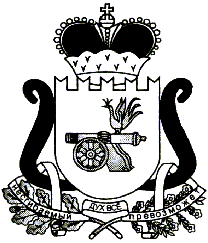 АДМИНИСТРАЦИЯ БОБРОВИЧСКОГО СЕЛЬСКОГО ПОСЕЛЕНИЯ ЕЛЬНИНСКОГО РАЙОНА СМОЛЕНСКОЙ ОБЛАСТИ П О С Т А Н О В Л Е Н И Еот 14.05.2019  №35д. БогородицкоеОб утверждении правил     осуществления внутреннего контроля            соответствия обработки персональных данных              в Администрации Бобровичского сельского поселения     Ельнинского               района Смоленской области            В целях обеспечения безопасности персональных данных при их обработке, Администрация Бобровичского сельского поселения Ельнинского района Смоленской области п о с т а н о в л я е т:   1. Утвердить:- Правила осуществления внутреннего контроля соответствия обработки персональных данных в Администрации Бобровичского сельского поселения Ельнинского района Смоленской области требованиям к защите персональных данных согласно приложению 1;- состав комиссии по проведению внутреннего контроля соответствия обработки персональных данных в Администрации Бобровичского сельского поселения Ельнинского района Смоленской области требованиям к защите персональных данных согласно приложению 2;- Положение о комиссии по проведению внутреннего контроля соответствия обработки персональных данных в Администрации Бобровичского сельского поселения Ельнинского района Смоленской области требованиям к защите персональных данных согласно приложению 3.2. Ознакомить работников с настоящим постановлением в течение 5 дней послеего подписания.3. Контроль за исполнением настоящего постановления оставляю за собой.Глава муниципального образованияБобровичского сельского поселенияЕльнинского района Смоленской области                                                 Р.Н. Малахова                                                                                               Приложение 1                                                                                                к постановлению Администрации                                                                                                                   Бобровичского сельского поселения                                                                                               Ельнинского района Смоленской области                                                                                                 от 14.05.2019 №35Правила осуществления внутреннего контролясоответствия обработки персональных данныхв Администрации Бобровичского сельского поселения Ельнинского района Смоленской области требованиямк защите персональных данных1. Настоящими Правилами определяются процедуры, направленные навыявление и предотвращение нарушений законодательства Российской Федерации в сфере персональных данных; основания, порядок проведения внутреннего контроля соответствия обработки персональных данных в Администрации Бобровичского сельского поселения Ельнинского района Смоленской области требованиям к защите персональных данных, установленным Федеральным законом от 27.07.2006 №152-ФЗ «О персональных данных» (далее — Федеральный закон «О персональных данных»), принятыми в соответствии с ним правовыми актами.2. Настоящие Правила разработаны в соответствии с Федеральным законом «О персональных данных», постановлениями Правительства Российской Федерации от 01.11.2012 №1119 «Об утверждении требований к защите персональных данных при их обработке в информационных системах персональных данных», от 15.09.2008 №687 «Об утверждении Положения об особенностях обработки персональных данных, осуществляемой без использования средств автоматизации» и принятыми в соответствии с ними нормативными правовыми актами.3. В настоящих Правилах используются основные понятия в значениях, определенных статьей 3 Федерального закона «О персональных данных».4. Внутренний контроль соответствия обработки персональных данных в Администрации Бобровичского сельского поселения Ельнинского района Смоленской области требованиям к защите персональных данных (далее —внутренний контроль) осуществляется комиссией по проведению внутреннего контроля соответствия обработки персональных данных в Администрации Бобровичского сельского поселения Ельнинского района Смоленской области требованиям к защите персональных данных (далее – комиссия) путем проведения проверок. Состав комиссии утверждается постановлением Администрации Бобровичского сельского поселения Ельнинского района Смоленской области.5. Проверки по предметам контроля, указанным в акте внутреннего контроля, согласно приложению, к настоящим Правилам, могут осуществляться как непосредственно на рабочих местах исполнителей, участвующих в обработке персональных данных, так и путем направления запросов и рассмотрения документов, необходимых для осуществления внутреннего контроля.6. Проверки соответствия обработки персональных данных, установленныхтребованиям, проводятся один раз в год.7. План проведения внутреннего контроля на очередной год формируется и утверждается Главой муниципального образования.8. Утвержденный план очередности проведения внутреннего контроля доводится до работников Администрации Бобровичского сельского поселения Ельнинского района Смоленской области.9. Проведение внеплановой проверки организуется председателем комиссии, а в его отсутствие — заместителем председателя комиссии в течение 3-х рабочих дней с даты поступления письменного заявления субъекта персональных данных о нарушении правил обработки персональных данных.10. Комиссия при проверке имеет право:- запрашивать у Администрации Бобровичского сельского поселения Ельнинского района Смоленской области информацию и (или) документы, необходимые для осуществления внутреннего контроля;- требовать от уполномоченных на обработку персональных данных должностных лиц уточнения, блокирования или уничтожения недостоверных, или полученных незаконным путем персональных данных.11. В отношении персональных данных, ставших известными в ходе проведения мероприятий внутреннего контроля, должна обеспечиваться конфиденциальность.12. Проверка должна быть завершена не позднее чем через 15 дней с даты начала проверки.13. Результаты проведенных проверок оформляются секретарем комиссии в виде акта внутреннего контроля, составленного по форме согласно Приложению к настоящим Правилам, который подписывается членами комиссии в количестве не менее 3-х человек и утверждается председателем комиссии, а в его отсутствие — заместителем председателя комиссии.14. О результатах внутреннего контроля и мерах, необходимых для устранениявыявленных нарушений, по мере необходимости председатель комиссии докладывает на очередном совещании при Главе муниципального образования Бобровичского сельского поселения Ельнинского района Смоленской области.                                                                                             Приложение                                                                        к Правилам осуществления                                                                                              внутреннего контроля соответствия                                                                                               обработки персональных данных Акт внутреннего контроля соответствия обработки персональных данных вАдминистрации Бобровичского сельского поселения Ельнинского района Смоленской области требованиям к защите персональных данных   1. Результаты рассмотрения вопросов по предметам контроля:Предмет контроля Результат рассмотренияПримечаниеДокументы, определяющие основания обработкиперсональных данных в структурном подразделении________________________________________В нормеУтвержденные списки должностных лиц, доступкоторых к персональным данным, обрабатываемым винформационных системах, необходим длявыполнения ими трудовых обязанностейИмеютсяУтвержденные перечни информационных системперсональных данных, эксплуатируемых вструктурных подразделениях________________________________________ИмеютсяСвоевременность мероприятий по уничтожению либообезличиванию персональных данных,обрабатываемых в связи с достижением целейобработки или утраты необходимости в достиженииэтих целейСрокисоблюдаютсяУсловия хранения и состояние учета машинныхносителей персональных данныхсоблюдаютсяПорядок и условия применения средств защитыинформации при наличии таковыхИмеютсяСоблюдение требований к паролям доступа соблюдаютсяОтсутствие неправомерно размещенныхперсональных данных граждан в закрепленныхразделах официального сайтаОтсутствие2. Предложения комиссии:__________________________________________________________________Подписи членов комиссии:                                                                                        Приложение 2                                                                                          к постановлению Администрации                                                                                                             Бобровичского сельского поселения                                                                                         Ельнинского района Смоленской области                                                                                          от 14.05.2019 №35Состав комиссии по проведению внутреннего контроля соответствия обработки персональных данных в Администрации Бобровичского сельского поселения Ельнинского района Смоленской областитребованиям к защите персональных данныхПредседатель комиссии - Костюченкова Светлана Владимировна, ведущий специалист Зам. Председателя -  Белова Елена Владимировна, специалист 1 категории Секретарь комиссии – Фильченкова Светлана Николаевна, старший менеджер Члены комиссии:Афанасьева Ирина Евгеньевна – старший менеджерНеликовская Наталья Владимировна – менеджерВойтенкова Любовь Владимировна - менеджер                                                                                               Приложение 3                                                                                                к постановлению Администрации                                                                                                                   Бобровичского сельского поселения                                                                                               Ельнинского района Смоленской                                                                                                области от 14.05.2019 №35                                                                                               Положение о комиссии по проведению внутреннего контроля соответствия обработки персональных данных в Администрации Бобровичского сельского поселения Ельнинского района Смоленской области требованиям к защите персональных данныхI. Общие положения1.1 Положение о комиссии по проведению внутреннего контроля соответствия обработки персональных данных в Администрации Бобровичского сельского поселения Ельнинского района Смоленской области требованиям к защите персональных данных (далее - Комиссия) определяет функции, состав, полномочия и порядок функционирования комиссии по проведению внутреннего контроля соответствия обработки персональных данных в Администрации Бобровичского сельского поселения требованиям к защите персональных данных.1.2 Комиссия вносит Главе муниципального образования предложения по вопросам обработки персональных данных в Администрации Бобровичского сельского поселения Ельнинского района Смоленской области. II. Основные функции Комиссии2.1 Комиссия изучает вопросы деятельности Администрации Бобровичского сельского поселения Ельнинского района Смоленской области связанные с обработкой персональных данных и их защитой.2.2 Комиссия осуществляет внутренний контроль соответствия обработки персональных данных в Администрации Бобровичского сельского поселения  Ельнинского района Смоленской области требованиям к защите персональных данных путем проведения проверок.III. Порядок работы Комиссии3.1 Основной формой работы Комиссии является проверка.3.2 Глава муниципального образования утверждает план проверки.3.3 Секретарь Комиссии отвечает за подготовку проверок, оформляет акты внутреннего контроля соответствия обработки персональных данных требованиям защиты персональных данных, контролирует выполнение рекомендаций Комиссии по результатам проверок, готовит отчеты о работе Комиссии.3.4 Заседания Комиссии проводятся по мере необходимости, но не реже одного раза в год.3.5 Материалы к обсуждению на заседаниях Комиссии готовятся секретарем Комиссии.3.6 По результатам заседаний Комиссии оформляются протоколы заседаний Комиссии, которые подписываются председателем Комиссии и секретарем Комиссии.3.7 По результатам осуществления внутреннего контроля соответствия обработки персональных данных в Администрации  Бобровичского сельского поселения Ельнинского района Смоленской области требованиям к защите персональных данных составляется акт внутреннего контроля соответствия обработки персональных данных в Администрации Бобровичского сельского поселения, который подписывается членами Комиссии в количестве не менее 3-х человек и утверждается председателем Комиссии, а в его отсутствие – заместителем председателя Комиссии.IV. Полномочия Комиссии4.1 Комиссия имеет право:- знакомиться в установленном порядке с документами материалами, необходимыми для выполнения возложенных на нее задач;- привлекать в установленном порядке специалистов, имеющих непосредственное отношение к рассматриваемым проблемам, для более детального изучения отдельных вопросов, возникающих в процессе работы Комиссии, и выработки соответствующих рекомендаций и заключений;- проводить проверку непосредственно на рабочих местах работников Администрации Бобровичского сельского поселения Ельнинского района Смоленской области;- вносить Главе муниципального образования предложения об устранении нарушений в деятельности Администрации Бобровичского сельского поселения Ельнинского района Смоленской области по вопросам, отнесенным к компетенции Комиссии.V. Контроль за работой Комиссии5.1 Комиссия подотчетна Главе муниципального образования. Председатель Комиссии периодически, но не реже одного раза в год, отчитывается Главе муниципального образования об итогах работы Комиссии и реализации ее предложений и рекомендаций.Итоги работы Комиссии отражаются в годовых отчетах, представляемых  Главе муниципального образования Бобровичского сельского поселения Ельнинского района Смоленской области